YOGA CLIENT INTAKE FORMDisclaimer: Thank you for your interest in being a student of [STUDIO NAME]. This form is used to collect information about new students and for internal purposes only. The information you provide is confidential and will be treated accordingly.
Name: ______________________________  Date of Birth: _____________Address: ______________________________________________________________________   Home Phone: ____________________ Cell Phone: ____________________ Email: ___________________________ Occupation: ___________________  Emergency Contact Name: ________________________  -Phone: _______________________Referred by: _____________________________________________________Have you practiced yoga before?  Yes  No -If yes, when was your last class/practice? _____________How often do you practice yoga?  Never  Daily  Weekly  MonthlyWhat style of yoga have you practiced most frequently? (check all that apply) Hatha  Ashtanga  Vinyasa/Flow  Iyengar  Power  Anusara  Bikram/Hot  Forrest  Kundalini  Gentle  Restorative  Yin  Other: ___________________What are your goals/expectations in yoga? What benefits do you seek? (check all that apply) Strength training  Flexibility  Balance  Stress relief  Address health concern  Alternative therapy  Improve fitness  Weight management  Increase well-being  Injury rehabilitation  Positive reinforcement  Other: _______________________What are your personal yoga interests? (check all that apply) Asana (postures)  Pranayama (breath work)  Meditation  Yoga philosophy  Eastern energy systems  Other: ______________________________________How do you rate your current level of physical activity? Sedentary/Very inactive  Somewhat inactive  Average  Somewhat active  Very activeOn a scale of 1-10, (1 being the lowest and 10 being the highest), how would you rate your level of stress? _____Check the conditions that have affected your health either recently or in the past. Broken/dislocated bones Muscle strain/sprain Arthritis/bursitis Disc problems Scoliosis Back problems Osteoporosis Diabetes type 1 or 2 High/low blood pressure Insomnia Anxiety/depression Asthma/short breath Numbness/tingling  Cancer       Pregnancy                        
          (EDD __________) Surgery Seizures Stroke Heart conditions/chest pain Auto-immune condition  
    (e.g., AIDS, lupus) Other: _________________Are you currently taking any medications?  Yes  No -If yes, please list the names and reasons for the medications:Is there any other information you would like to share?
By attending this class, I affirm that I am solely responsible for my health and well-being, as well as my decision to practice yoga, a program of physical exercise. I agree to inform my yoga instructor of any activities or movements which I feel could cause injury to myself. I understand that yoga/meditation/breathing techniques are not recommended and are not safe under certain medical conditions. I do not have any physical conditions or disability that would limit my participation or preclude an exercise program. [STUDIO NAME] shall not be held liable for any injury, loss, or damage to property and/or persons sustained during or as a result of participation in these classes. I agree to listen to my body and monitor myself during every class session.Student signature: ______________________  Date: _______________Print name: ______________________STUDENT GENERAL INFORMATIONYOGA EXPERIENCE/GOALSLIFESTYLE AND PHYSICAL HISTORYACKNOWLEDGMENT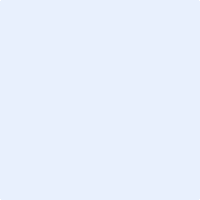 